1. Общие положения1.1. Настоящие Правила внутреннего распорядка воспитанников муниципального бюджетного образовательного учреждения «Ероховский детский сад» (далее – Правила), разработаны на основании п. 1, п. 10.1, п. 22 ч. 3, п. 2 ч. 6 ст. 28, ст. 34, ст. 41 Федерального закона Российской Федерации от 29.12.2012 г. №273-ФЗ «Об образовании в Российской Федерации», приказа Министерства образования  науки Российской Федерации от 30.08.2013 г. №1014 «Об утверждении Порядка организации и осуществления образовательной деятельности по основным образовательным программам – образовательным программам дошкольного образования», постановлением Главного государственного санитарного врача Российской Федерации от 15.05.2013 г. №26 «Об утверждении СанПин 2.4.1.3049-13 «Санитарно-эпидемиологические требования к устройствам, содержанию и организации режима работы в дошкольных образовательных организациях», приказа Минобрнауки России от 27.06.2017 г. №602 «Об утверждении Порядка расследования и учета несчастных случаев с обучающимися во время пребывания в организации, осуществляющей образовательную деятельность», Устава МБДОУ «Ероховский детский сад» (далее – Учреждение) и иными законодательными и нормативными правовыми актами Российской Федерации.1.2. Правила внутреннего распорядка воспитанников разработаны с целью обеспечения безопасного и комфортного пребывания воспитанников в Учреждении, успешной реализации целей и задач образовательного процесса, определенных в уставе Учреждения.1.3. Администрация, педагогический совет, общее собрание работников Учреждения, а также Совет Родителей имеет право вносить предложения по совершенствованию и изменению настоящих Правил.1.4. Правила являются обязательными для исполнения всеми участниками образовательных отношений: воспитанниками и их родителями (законными представителями), педагогическими работниками.1.5. Настоящие Правила являются локальным нормативным актом, регламентирующий деятельность Учреждения.1.6. Копия настоящих Правил размещается на информационном стенде, а также на официальном сайте Учреждения в сети Интернет. Родители (законные представители) воспитанников Учреждения должны быть ознакомлены с настоящими Правилами.2. Режим, график работы Учреждения2.1. Режим, график работы утверждается Уставом Учреждения.2.2. Учреждение работает с 08.00 до 18.00.2.3. Режим дня в каждой возрастной группе устанавливается в соответствии с санитарными правилами и нормами. 2.4. Группы функционируют в режиме 5-дневной рабочей недели.3. Режим образовательного процесса3.1. Своевременный приход в детский сад – необходимое условие качественной и правильной организации образовательного процесса.3.2. Основу режима составляет установленный распорядок сна и бодрствования, приемов пищи, гигиенических и оздоровительных процедур, образовательной деятельности, прогулок и самостоятельной деятельности воспитанников.3.3. Учреждение организует гибкий режим дня воспитанников в адаптационный период.3.4. Прием воспитанников в Учреждение осуществляется с 8.00 до 8.50 часов, воспитателями групп, которые опрашивают родителей (законных представителей) о состоянии здоровья детей. 3.5. Родители (законные представители) расписываются во время прихода и ухода из Учреждения в «Журнале здоровья» о том, что привели ребенка в сад здоровым и забирают здоровым.3.6. Воспитатели проводят беседы и консультации с родителями (законными представителями) о воспитаннике, утром до 8.45 и вечером после 17.30. В другое время воспитатель находиться с детьми и отвлекать его от образовательного процесса категорически запрещается.3.7. Если родители (законные представители) привели ребенка после начало какого-либо режимного момента, необходимо раздеть его и подождать вместе с ним в приемной комнате до ближайшего перерыва.3.8. К педагогам группы необходимо обращаться на «ВЫ» и по имени и отчеству, независимо от возраста, спокойным тоном. Спорные и конфликтные ситуации нужно разрешать только в отсутствии детей.3.9. Продолжительность занятий для детей:- в группе общеразвивающей направленности для детей 3-4 лет - 15 минут; - в группе общеразвивающей направленности для детей 4-5 лет - 20 минут; - в группе общеразвивающей направленности для детей 5-6 лет - 25 минут;- в группе общеразвивающей направленности для детей 6 до 7 лет - 30 минут. Максимально допустимый объем образовательной нагрузки в первой половине дня: - в группе общеразвивающей направленности для детей 3-4 лет - 30 минут; - в группе общеразвивающей направленности для детей 4-5 лет - 40 минут;- в группе общеразвивающей направленности для детей 5-6 лет - 45 минут; - в группе общеразвивающей направленности для детей 6 до 7 лет - 1,5 часа.3.10. Группы работают в соответствии с утвержденной образовательной программой дошкольного образования Учреждения.3.11. Воспитатели всех возрастных групп организуют прогулку воспитанников в соответствии с требованиями СанПиН (п. 11.5).Продолжительность прогулки соствляет 3-4 часа, прогулки организуют 2 раза в день: в первую половину дня до обеда, во вторую половину дня – после дневного сна или перед уходом детей домой. При температуре воздуха ниже -150С и скорости ветра более 7 м/с продолжительность прогулки сокращается.3.12.  Администрация Учреждения оставляет за собой право отказать родителям (законным представителям) в просьбе оставить воспитанников во время прогулки в групповой комнате, так как, в соответствии с требованиями СанПиН (п. 8.5), все помещения ежедневно согласно графику проветриваются в отсутствии детей.3.13. При возникновении вопросов по организации образовательного процесса, пребыванию ребенка в Учреждении родителям (законным представителям) следует обсудить это с воспитателями группы и (или) администрацией (заведующим, заместителем заведующего).3.14. Родители (законные представители) обязаны забрать ребенка из Учреждения до 18.00.3.15. В случае если родители (законные представители) не могут лично забрать ребенка из учреждения), то требуется заранее оповестить об этом администрацию Учреждения и сообщить, кто будет забирать ребенка из тех лиц, на которых предоставлены личные заявления родителей (законных представителей).3.16. Администрация Учреждения имеет право объединять группы в случае необходимости в летний период, либо в иные периоды в связи с низкой наполняемостью групп.3.17. Посещение воспитанником Учреждения может быть приостановлено в следующих случаях:- текущего ремонта по предписаниям государственных надзорных органов, в том числе органов Роспотребнадзора, Госпожнадзора;- капитального ремонта по распоряжению Учредителя;- в случае наложения карантина на группу.4. Охрана здоровья детей4.1. Родители (законные представители) обязаны приводить ребенка в Учреждение здоровым и информировать воспитателей о каких-либо изменениях, произошедших в состоянии здоровья ребенка дома.4.2. Контроль утреннего приема воспитанников в Учреждение осуществляет воспитатель.4.3. В Учреждение не принимаются дети с явными признаками заболевания: сыпь, сильный кашель, насморк, температура. В случае выявления в течение дня у ребенка первых признаков заболевания (повышение температуры, сыпь, рвота, диарея), заболевших изолируют от здоровых (временно размещают в изоляторе) до прихода родителей (законных представителей), или направляют в лечебное учреждение. Состояние здоровья ребенка определяет по внешним признакам воспитатель.4.4. Администрация Учреждения оставляет за собой право принимать решение о немедленном отправлении ребенка домой в связи с появлением внешних признаков заболевания.4.5. В случае если у ребенка есть аллергия или другие особенности здоровья и развития, то родитель (законный представитель) должен поставить в известность воспитателя, предъявить в данном случае справку или иное медицинское заключение.4.6. О возможном отсутствии ребенка родители предупреждают воспитателя группы. После перенесенного заболевания, а также отсутствия более 5 дней детей принимают в Учреждение только при наличии справки о выздоровлении с указанием диагноза, длительности заболевания, сведений об отсутствии контакта с инфекционными больными. 4.7. В случае длительного отсутствия ребенка в Учреждении по каким-либо обстоятельствам, родителям (законным представителям) необходимо написать заявление на имя заведующего Учреждения о сохранении места за воспитанником с указанием периода отсутствия ребенка и причины его отсутствия. 4.8. Организация оказания первичной медико-санитарной помощи осуществляет фельдшер Ероховского Фапа.4.9. В Учреждение запрещено давать детям какие-либо лекарства родителем (законным представителем), воспитателями групп или самостоятельно принимать ребенку лекарственные средства.  4.10. При несчастном случае с ребенком в Учреждении руководитель обязан:- немедленно организовать оказание первой медицинской помощи пострадавшему, при необходимости, доставку его в медицинскую организацию;- принять неотложные меры по предотвращению чрезвычайных ситуации, в том числе аварийной ситуации воздействии травмирующих факторов на других лиц;- принять меры по фиксированию до начала расследования несчастного случая обстановки, какой она была на момент происшествия (составить схемы, провести фотографирование или видеосъемку, осуществить другие мероприятия), если это не угрожает жизни и здоровью других лиц и не ведет к катастрофе, аварии или возникновению иных чрезвычайных обстоятельств); - принять меры к устранению причин, вызвавших несчастный случай;- проинформировать о несчастном случае Учредителя, а также родителей или законных представителей пострадавшего;- принять иные необходимые меры по организации и обеспечению надлежащего и своевременного расследования несчастного случая и оформления материалов расследования.4.11. Акт о расследовании несчастного случая с обучающимся составляется в трех экземплярах и не позднее трех рабочих дней после завершения расследования утверждается руководителем Учреждения и заверяется печатью Учреждения.5. Организация питания5.1. В Учреждении обеспечивается рациональное качественное питание в соответствии с действующими государственными стандартами и технологическими нормативами, в соответствии с 10-дневным меню, разработанным на основе физиологических потребностей в пищевых веществах и норм питания обучающихся.5.2. Режим и краткость питания соответствует норм СанПиН:- в группе сокращенного дня (10-часовой) – четырехразовое питание (завтрак, второй завтрак, обед, полдник).5.3. В целях профилактики недостаточности микронутриентов (витаминов и минеральных веществ) проводиться витаминизация третьих блюд в соответствии с СанПиН.5.4. Родители (законные представители) воспитанников могут получить информацию об ассортименте питания и объеме блюд на специальном стенде, в приемных групп.5.5. Родители (законные представители) должны знать, что в случае не своевременного прихода в Учреждение, в соответствии с СанПиН по истечении времени приема пищи (завтрак) оставшаяся еда ликвидируется.5.6. Запрещается родителям (законным представителям) приносить в учреждение любые продукты питания, угощения.6. Организация дневного сна6.1. Дневной сон детей в учреждении организуется в спальной комнате. 6.2. Дневной сон организуется в послеобеденное время не менее 2-2,5 часа от суточной нормы сна. В летний период длительность дневного сна увеличивается до 3 часов.6.3. Сон для детей от 1,5 до 3 лет организуется однократно продолжительностью не менее 3 часов.6.4. После дневного сна во всех групповых комнатах проводиться гимнастика и закаливающие мероприятия.6.5. Родителям (законным представителям) не рекомендуется забирать ребенка домой во время сна.6.6. Во время сна детей присутствие воспитателя (помощника воспитателя) в спальне обязательно.7. Внешний вид воспитанников7.1. Родители (законные представители) воспитанников должны обращать внимание на соответствие одежды и обуви ребенка временам года и температуре воздуха, возрастным и индивидуальным особенностям (одежда не должна быть слишком велика, обувь должна легко сниматься и надеваться), следить за исправностью застежек и молний.7.2. Родители (законные представители) обязаны приводить ребенка в опрятном виде, чистой одежде и обуви. У детей должна быть сменная одежда и обувь (сандалии, колготки, нижнее белье), расческа, спортивная форма (футболка, шорты и чешки), а также обязателен головной убор (в теплый период года).7.3. Воспитанник должен иметь умытое лицо, чистые уши, руки и ноги, подстриженные ногти, подстриженные и тщательно расчетные, аккуратно заплетенные волосы, чистое нижнее белье (в целях личной гигиены мальчиков и девочек необходима ежедневная смена нательного нижнего белья).7.4. Порядок в специально организованных в приемной комнате шкафах для хранения обуви и одежды воспитанников поддерживают родители (законные представители). В шкафу каждого воспитанника должно быть два пакета для хранения чистого и использованного белья.7.5. Если внешний вид и одежда воспитанника неопрятна, воспитатель вправе сделать замечание родителю (законному представителю) и потребовать надлежащего ухода за ребенком.7.6. Для создания комфортных условий пребывания ребенка в Учреждении родитель (законный представитель) обязан обеспечить строгое соблюдение требований к одежде и обуви детей в Учреждении:- одежда воспитанников должна быть максимально удобной, изготовленной из натуральных материалов, чистой, легкой, красивой, яркой, вызывать у ребенка радость и соответствовать СанПиН, не иметь посторонних запахов (духи, табак);- одежда воспитанников подбирается ежедневно в зависимости от погодных условий, температуры воздуха и с учетом двигательной активности;- одежда должна соответствовать возрасту, полу ребенка, его особенностям роста, развития и функциональным возможностям.  Одежда не должна стеснять движений, раздражать и травмировать кожные покровы. Недопустимы толстые рубцы, тугие пояса, высокие тесные воротники;- воспитанники должны иметь комплекты сухой одежды для смены, гигиенические салфетки (носовой платок);- обувь воспитанников должна соответствовать по размеру, обязательно наличие супинатора, стопа плотно зафиксирована ремешками. Воспитанники должны иметь следующие виды обуви: сменную, спортивную обувь или чешки;- головные уборы являются одним из обязательных элементов одежды. Они должны быть легкими, не нарушающими кровообращение. В летний период на прогулке необходима легкая шапочка или панама, которая будет защищать ребенка от солнца. 7.7. Родители (законные представители) должны промаркировать вещи ребенка (инициалы) во избежание потери или случайного обмена с другим ребенком. Одежда хранится в индивидуальном шкафчике воспитанника в приемной комнате. За утерю не промаркированной одежды и обуви администрация Учреждения ответственности не несет. 7.8. Для прогулок на улице, особенно в межсезонье и в зимний период, рекомендуется наличие сменной верхней одежды.7.9. Родители (законные представители) воспитанников должны ежедневно проверять содержимое шкафов для одежды и обуви, в том числе пакетов для хранения чистого и использованного белья, а также еженедельно менять комплект спортивной одежда и пижамы для сна (при наличии).8. Обеспечение безопасности8.1. Безопасность воспитанников Учреждения обеспечивается за счет средств телефонной связи, технических средств защиты, непосредственно связью через тревожную кнопку с правоохранительными службами.8.2. Выход детей за территорию Учреждения допускается только с родителей (законных представителей) и на основании приказа заведующего учреждением о назначении ответственных работников.8.3. Два раза в год (осень - весна) в Учреждении проходит общая учебная тренировка с включением средств оповещения о пожаре, при котором все дети и работники Учреждения эвакуируются из помещений согласно плану здания.8.4. Пожарными правилами запрещается оставлять коляски и санки, велосипеды и другие предметы у запасных выходов, в тамбурах, на путях эвакуации – это мешает эвакуации детей и людей во время чрезвычайной ситуации. Администрация Учреждения не несет ответственность за оставленные без присмотра вышеперечисленные вещи.8.5. Своевременное информирование родителями (законными представителями) Учреждения об изменении номера телефона, места жительства ребенка, обстоятельств семейных проблем и конфликтных ситуаций обеспечивает безопасность пребывания ребенка в Учреждении.8.6. Для обеспечения безопасности своего ребенка родитель (законный представитель) передает ребенка только лично в руки воспитателя, обязательно расписывается о состоянии здоровья, о времени прихода и ухода в журнале приема и передачи ребенка в детский сад. 8.7. Забирая ребенка, родитель (законный представитель) должен обязательно подойти к воспитателю, который на смене. Категорически запрещен приход ребенка дошкольного возраста в детский сад и его уход без сопровождения родителей (законных представителей). 8.8. Воспитателям категорически запрещается отдавать ребенка лицам в нетрезвом состоянии, несовершеннолетним братьям и сестрам, отпускать одних детей по просьбе родителей, отдавать незнакомым лицам. 8.9. Родителям (законным представителям) для обеспечения безопасности детей запрещается давать ребенку в Учреждение жевательную резинку, конфеты, чипсы, сухарики, какие-либо напитки в упаковке. 8.10. Во избежание случаев травматизма, родителям (законным представителям) необходимо проверять содержимое карманов в одежде ребенка на наличие опасных предметов. Категорически запрещается приносить в Учреждение острые, колющие, режущие, стеклянные  предметы, а также мелки предметы (бусинки, пуговицы, батарейки и т.п.), таблетки и другие лекарственные средства.8.11. Не рекомендуется надевать воспитаннику золотые и серебряные украшения, давать с собой дорогостоящие игрушки, мобильные телефоны, а также игрушки, имитирующие оружие. За золотые и серебряные вещи, а также за дорогостоящие предметы администрация учреждения ответственности не несет.8.12. Родители (законные представители) и педагоги учреждения должны доводить до осознания воспитанников о необходимости бережного отношения к имуществу Учреждения, о невозможности обижать друг друга, применять физическую силу, брать без разрешения личные вещи других детей, в том числе принесенные из дома игрушки, портить и ломать результаты труда других воспитанников.8.13. В Учреждении запрещается: находиться посторонним лицам в групповых и других помещениях Учреждения без разрешения администрации; приходить в групповые помещения в верхней одежде, в грязной обуви; громко разговаривать в помещениях Учреждения; нецензурно или в грубой форме выражаться; вести беседы, дискуссионные споры между родителями в приемных Учреждения; выезжать на территорию Учреждения на своем личном автомобиле. 8.14. Категорически запрещается родителям (законным представителям) унижать часть и достоинство чужого ребенка, применять меры физического и психического насилия. Все вопросы, возникающие по отношению к другим детям, решаются с воспитателем. Если воспитатель не принял мер, не разрешил вопрос необходимо обратиться к заведующему Учреждением.8.15. В случае если родитель (законный представитель) не забрал ребенка и найти родителя (законного представителя) по средствам связи не предоставляется возможным, Учреждение оставляет за собой право сообщить об этом в дежурную часть УМВД России по Оренбургской области.9. Права и обязанности воспитанников 9.1. Воспитанники имеют право на: - предоставление условий для обучения с учетом особенностей их психофизического развития и состояния здоровья, в том числе получения социально-педагогической и психологической помощи, бесплатной психолого-медико-педагогической коррекции;- обучение по индивидуальному учебному плану, в том числе ускоренное обучение в пределах осваиваемой образовательной программы дошкольного образования;- уважение человеческого достоинства, защиту от всех форм физического и психического насилия, оскорбления личности, охрану жизни и здоровья;- свободу совести, информации, свободное выражение собственных взглядов и убеждений;- каникулы в соответствии с календарным учебным планом;- перевод для получения дошкольного образования в форме семейного образования; - перевод в другую образовательную организацию, реализующую образовательную программу соответствующего уровня;- пользование лечебно-оздоровительной инфраструктурой, объектами культуры и объектами спорта Учреждения;- бесплатное пользование учебными пособиями, средствами обучения и воспитания;- развитие своих творческих способностей и интересов, включая участие в конкурсах, олимпиадах, выставках, смотрах, физкультурных и спортивных мероприятий, в том числе в официальных спортивных соревнованиях, и других массовых мероприятий;- поощрение за успехи в учебной, спортивной, творческой деятельности.9.2. Воспитанникам предоставляют следующие меры социальной поддержки - обеспечение питанием.9.3. Воспитанники имеют право на посещение по своему выбору мероприятий, которые проводятся в Учреждении, и не предусмотрены учебным планом.Привлечение воспитанников без согласия родителей (законных представителей) к труду, не предусмотренному образовательной программой, запрещается.9.4. В случае прекращения деятельности Учреждения, учредитель обеспечивает перевод несовершеннолетних воспитанников с согласия их родителей (законных представителей) в другие организации, осуществляющие образовательную деятельность по образовательным программам соответствующих уровня и направленности. В случае приостановления действия лицензии, учредитель обеспечивает перевод по заявлению родителей (законных представителей) в другие организации, осуществляющие образовательную деятельность.9.5. Воспитанники обязаны:- добросовестно осваивать образовательную программу, выполнять индивидуальный учебный план, в том числе посещать предусмотренные учебным планом или индивидуальным учебным планом учебные занятия, выполнять задания, данные педагогическими работниками в рамках образовательной программы;- выполнять требования устава Учреждения, правила внутреннего распорядка воспитанников;- заботиться о сохранении и об укреплении своего здоровья, стремиться к нравственному, духовному и физическому развитию и самосовершенствованию;- уважать честь и достоинство других обучающихся и работников Учреждения, не создавать препятствий для получения образования другими обучающимися;- бережно относиться к имуществу Учреждения.9.7. Меры дисциплинарного взыскания не применяются к воспитанникам Учреждения.9.8. Поощрения воспитанников Учреждения проводиться за успехи в физкультурной, спортивной, общественной и творческой деятельности в виде грамот, дипломов, призов, сертификатов и др. в соответствии с условиями, прописанными в положениях о конкурсах учреждения.10. Заключительные положения10.1. При возникновении у родителей (законных представителей) вопросов по организации образовательного процесса, пребыванию ребенка в группе, следует: обсудить это с воспитателями группы, если этот разговор не помог решению проблемы, в обязательном порядке обратитесь к заведующему Учреждением.10.2. При наличии серьезной проблемной ситуации необходимо обратиться к заведующему Учреждением с письменным обращением для решения проблемы на комиссии по урегулированию споров между участниками образовательных отношений.10.3. В отношении работников Учреждения, в связи с не выполнением и (или) ненадлежащим выполнением их должностных обязанностей, повлекшим определенное нарушение, заведующий Учреждением имеет право наложить дисциплинарное взыскание только при наличии письменного обращения, при выявлении в ходе служебного расследования достоверности фактов.10.4. Решения заведующего Учреждением родитель (законный представитель) имеет право обжаловать в вышестоящих инстанциях, всеми, не запрещенными законом способам.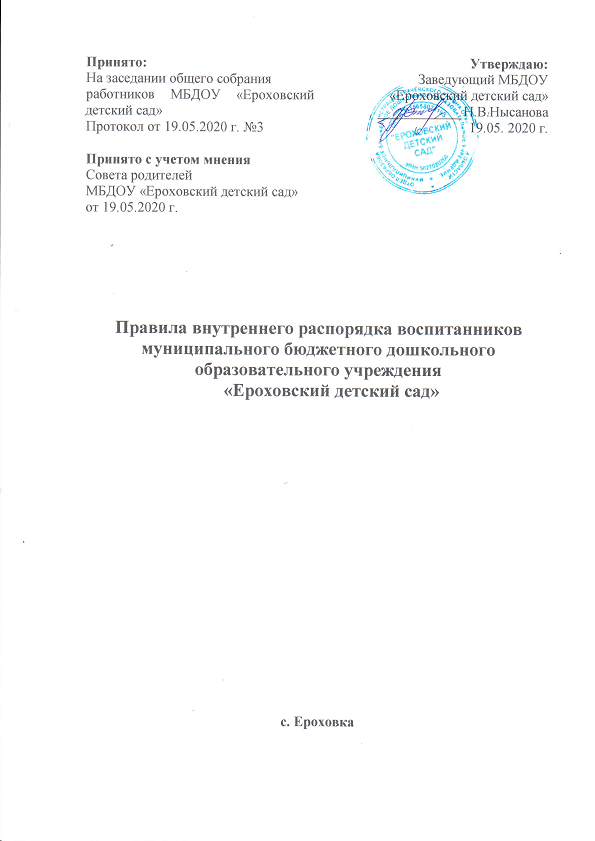 